¿Por qué mi hijo/a debe ir a la universidad? 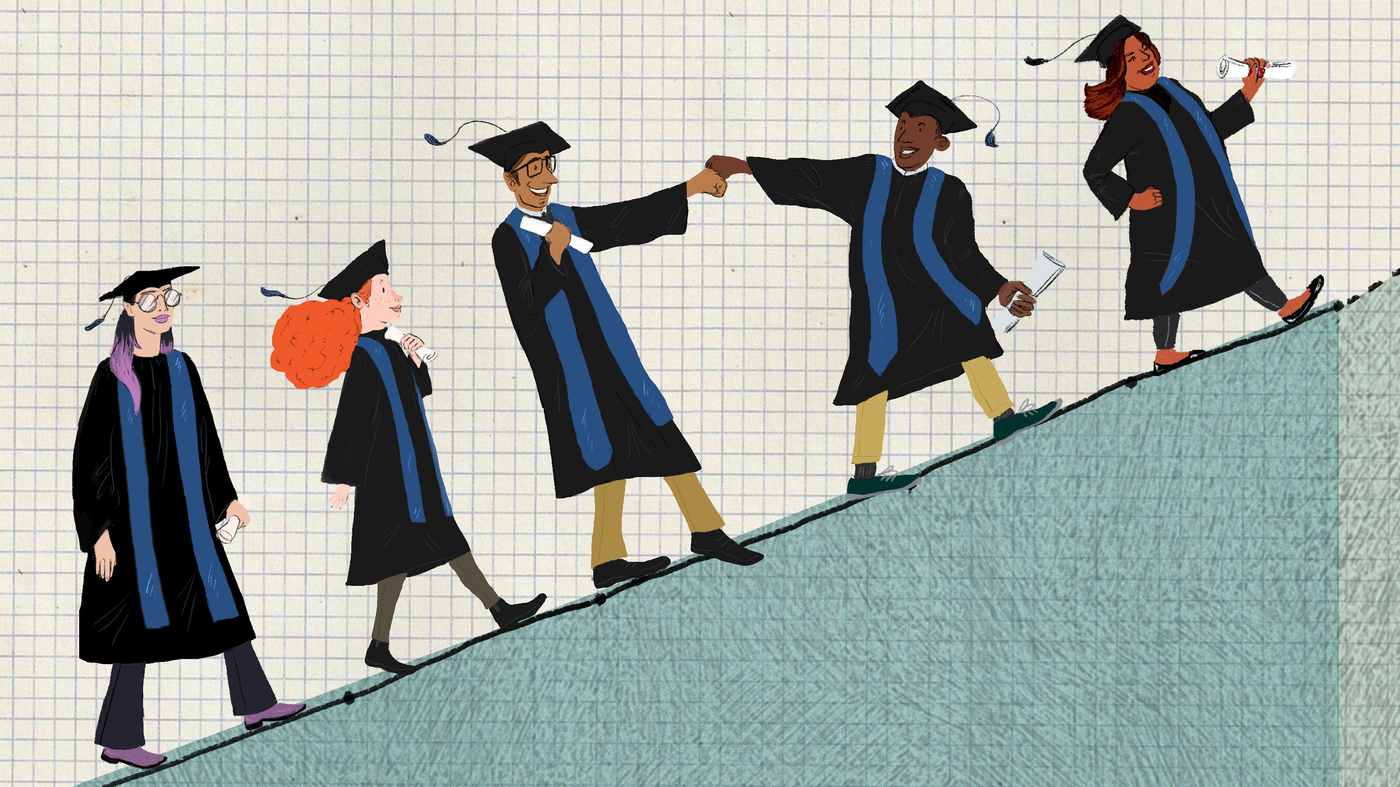 • Un título universitario le ofrece a su hijo/a una variedad más amplia de opciones de trabajo. • De todas las vacantes de empleo entre el presente año y el año 2016 que pagan más de $15 por hora, alrededor del 70 por ciento requerirá algún nivel universitario. • A lo largo de la vida, un graduado universitario ganará en promedio $1 millón más que un graduado de la escuela secundaria. • Los graduados universitarios comúnmente tienen mejor acceso a la asistencia médica que aquellos que tienen solo un diploma de escuela secundaria. • Una persona que se gradúa de la universidad es más probable que adquiera su propia casa que alguien con un diploma de escuela secundaria.Lista de preparación en grado 12 para la universidad: Organice visitas a los campus de las universidades que le interesan a su hijo/a. 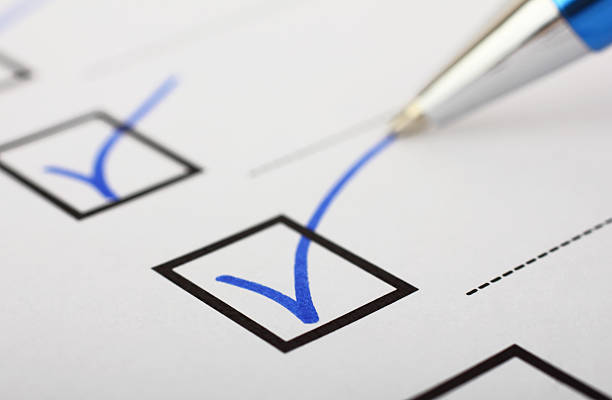 Asegúrese de que su hijo/a tome (o vuelva a tomar) el ACT y/o el SAT en el otoño. Ayude a su hijo/a a seleccionar e inscribirse en las universidades que le interesan. Asista a un evento de ayuda financiera con su hijo/a. Asegúrese de que su hijo/a pida recomendaciones (si se las requiere) de los maestros, consejeros y otros. Ayude a su hijo/a a buscar y solicitar becas en el otoño. Ayude a su hijo/a a completar la Solicitud Gratuita de Ayuda Financiera para Estudiantes (FAFSA) lo antes posible después del 1 de octubre. Asegúrese de que su hijo/a haya enviado su expediente académico de la escuela secundaria a aquellas universidades en las que se inscribió. Ayude a su hijo/a a elegir una universidad.Cómo pagar para la universidad: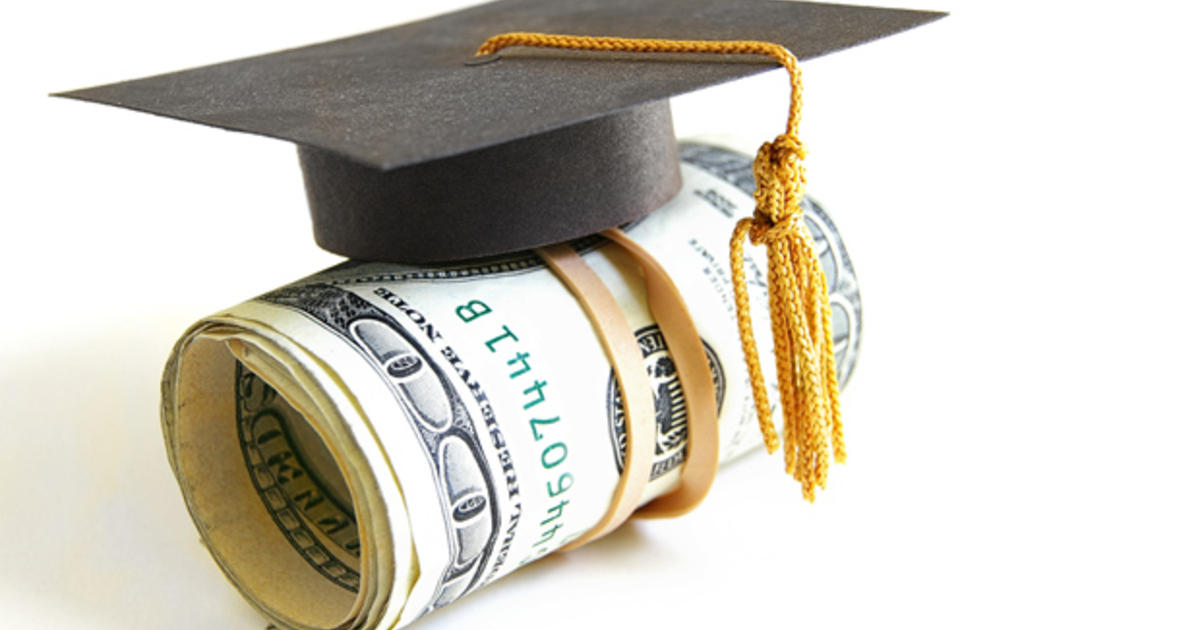 Seguramente muchas personas les dicen que sus hijos deben ir a la universidad, pero todos sabemos que la universidad no es gratuita. No dejen que el precio los desanime. Nunca es demasiado temprano para empezar a pensar cómo pagar la universidad. Hay muchas formas de pagar la universidad, y la mayoría de los estudiantes usa más de una. Ayuda Financiera El gobierno federal y estatal así como también las universidades ayudan a los estudiantes a pagar la universidad ofreciendo “ayuda financiera”. Ésta está designada para ayudar a aquellos estudiantes que de otra forma no podrían asistir a la universidad. Ahorros Apartar un poco de dinero con el tiempo para la educación universitaria de su hijo es una muy buena forma de demostrarle que usted valora su educación. Sin embargo, a veces esa no es una opción para las familias. ¿Qué son las becas? • Dinero otorgado a los estudiantes por una variedad de motivos incluyendo buenas notas, un talento especial u origen cultural. • Las becas no se tienen que devolver. • Su hijo/a puede mejorar sus probabilidades de recibir una beca: o Sacando buenas notas o Practicando deportes o Participando en actividades de servicio a la comunidad o Desarrollando talentos especiales o Comenzando la búsqueda de becas en los primeros años de escuela secundaria o Manteniendo una participación activa en clubes y organizaciones ¿Qué son los préstamos? • Dinero que se puede pedir prestado en bancos, cooperativas de crédito y varias agencias. • Los préstamos se tiene que devolver con intereses, generalmente después de la graduación. • Los préstamos para estudiantes normalmente tienen tasas de interés más bajas que los demás préstamos. • Algunos ejemplos de préstamos para estudiantes son: o Préstamo federal Perkins o Préstamo federal PLUS • Antes de optar por los préstamos para pagar su educación universitaria, asegúrese de poder devolver el dinero después de la graduación. Cuanto menor sea su deuda del préstamo, menores serán sus pagos. ¿Qué es trabajo-estudio? • Empleos ofrecidos a través de la oficina de ayuda financiera de la universidad para ayudar a los estudiantes a pagar su educación. • La oficina de ayuda financiera determina cuántas horas puede trabajar el estudiante en base a las necesidades económicas y la carga de clases. • Los empleos de trabajo-estudio pueden incluir dar clases particulares a otros estudiantes o trabajar en el comedor universitario, el centro de tecnología, el centro de acondicionamiento físico, la librería o la biblioteca.GLOSARIO ACT: Uno de los exámenes estandarizados que muchas universidades utilizan como uno de los factores para considerar admisión.  Por lo general los estudiantes toman este examen en el invierno o la primavera del 11º grado (junior year). Community Colleges (Institutos Comunitarios): Institutos públicos que ofrecen títulos de asociados de dos años. Los estudiantes que tienen planeado continuar su educación en una universidad de cuatro años deben informarse acerca del currículo de transferencia. Free Application for Federal Student Aid o FAFSA (Solicitud Gratuita de Ayuda Federal para Estudiantes): Esta es la solicitud que requieren todas las universidades para préstamos y subsidios estudiantiles. La solicitud requiere información acerca de los salarios y posesiones de ambos padres y del estudiante y se debe llenar cada año que el estudiante esté en la universidad. Su función es calcular cuál será la contribución familiar. Financial Aid (Asistencia Financiera): Las universidades calculan la ayuda económica basándose en la diferencia entre la contribución familiar y el costo de asistir a una universidad en particular. La asistencia financiera se otorga de diferentes formas, incluyendo: Pell Grants (Subsidios Pell): Fondos federales que no deben ser reembolsados, disponibles a los estudiantes con más necesidad. Subsidios del estado o de la universidad: Fondos que no deben ser reembolsados. Exención de matrícula: La universidad puede dispensar parte o toda la matrícula, dependiendo del talento del estudiante o de su situación económica. Programas de empleo para estudiantes (Work Study): Empleos en el campus que son patrocinados por asistencia financiera. Préstamos (Loans): Dinero prestado que se debe reembolsar, por lo general con intereses. Becas (Scholarships): Dinero que no debe ser reembolsado. Las universidades y muchas organizaciones ofrecen becas basándose un una gran variedad de criterios.